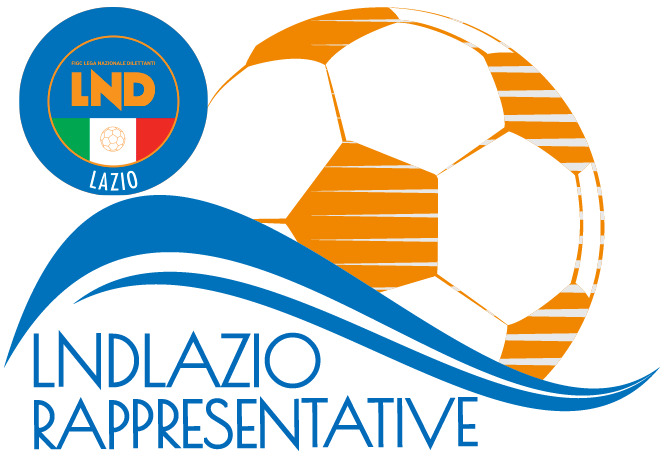 Gli  atleti sopra elencati dovranno presentarsi muniti di un DOCUMENTO DI RICONOSCIMENTO VALIDO.Si ribadisce che, in base all’art. 76 comma 2 delle N.O.I.F., i calciatori che senza legittimo e comprovato impedimento, non rispondano alle convocazioni delle Rappresentative dei Comitati sono passibili di squalifiche da scontarsi in gare ufficiali della loro Società. In tali casi, i calciatori e le società, verranno deferite ai competenti organi disciplinari.     IL SEGRETARIO  						          IL  PRESIDENTE                   Claudio GALIETI					                       Melchiorre ZARELLI                                                                                                                                                                                                                                                                                                                                                                                                                                                                                                                                                                                                                                                                                                                                                                                                                                                                                                                                                                                                                                                                                                                                                                                                                                                                                                                                                                                                                                                                                                                                                                                                                                                                                                                  RAPPRESENTATIVA UNDER 15 
CONVOCAZIONE N. 15
stagione sportiva 2023-2024Sono stati convocati Giovedì 21 Marzo 2024 alle ore 10,00 presso il Comitato Regionale Lazio Via Tiburtina 1072 (angolo Tor Cervara) i seguenti atleti per  disputare il “TORNEO DELLE REGIONI” che si svolgerà in LIGURIA  dal 22 Marzo  29 Marzo 2024 SOCIETA’CALCIATORESTAFFACCADEMIA CALCIO ROMADELLA CORTE  ROBERTO – PRODAN PATRIK MIRKOResponsabileATLETICO 2000PALOMBA  MATTIADARIO SCALCHICITTA DI CIAMPINOGIOVANNANGELI CRISTIANOCOLLEFERROPARENTE  DANIELEDirigente AccompagnatoreGRIFONE CALCIOILIES  DAVIDMARCO MORGIANUOVA TOR TRE TESTEBARONE  ANDREA – CATALDI ERRICOSelezionatorePOLISPORTIVA CARSOPAPA  MANUELPESCI GIANFRANCOSAVIO  S.R.L.LULAY  DANIELE - CORTONI DIEGO- ALESSANDRINI FABRIZOSPES MONTESACROPALAMIDES  DAVIDE – PETRUCCI LUCACollaboratore TecnicoSS ROMULEAMOAURO DIEGO  -  MORETTI  MATTIAGIANFRANCO GUADAGNOLITIRRENO SANSALIBERATORE CLAUDIOTRASTEVERE CALCIOODISIO  LEONARDOMEDICOURBETEVERE CALCIOMARIOTTI   FLAVIO – BAGLIESI THOMASMANCINELLI MARCOFisioterapistaBRESCIA MAURIZIOAddetto Materiale SportivoWALTER VECCHIOPubblicato  in  Roma il  14  Marzo 2024